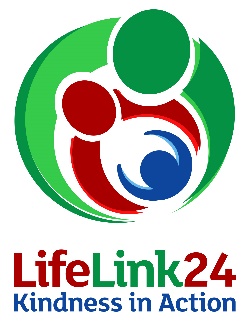 LifeLink24 Gift Aid DeclarationGift aid is reclaimed by LifeLink24 from tax paid by you for the current tax year. By filling in this form, LifeLink24 will receive an additional 25p for every £1 donated at no extra cost to you. Thank you. In order to Gift Aid your donation you must tick the box below:  I want to Gift Aid my donation of £              and any donations I make in the future or have made in the past 4 years to LifeLink24.
Your address helps to identify you as a current UK taxpayer, therefore, please fully and clearly complete the information.Name:  Surname: Full Address: Email: Tel/Mob No:  Signature: Please notify the charity if you:want to cancel this declarationchange your name or home addressno longer pay sufficient tax on your income and/or capital gainsIf you pay Income Tax at the higher or additional rate and want to receive the additional tax reliefdue to you, you must include all your Gift Aid donations on your Self-Assessment tax return or askHM Revenue and Customs to adjust your tax code.